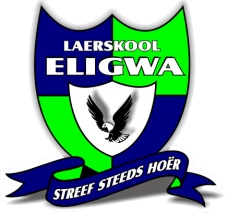                                                  Laerskool Eligwa11 Maart 2020Geagte Ouers  /  VoogdeNUUSBRIEF NR. 3 VAN 2020 Graag bring ek die volgende sake onder u aandag:1.	AKADEMIEU kind sal ‘n vorderingsverslag met die skoolsluiting op Vrydag, 20 Maart 2020 ontvang. Die vorderingsverslae kan tussen 07:30 en 08:30 by die registerpersoneel afgehaal word.  Ons amptelike ouermiddag is op Dinsdag, 7 April 2020 vanaf 14:00 tot 16:00.   U sal met die eerste skrywe van die tweede kwartaal meer inligting hieroor ontvang. 2.	SKOOLFONDSBaie dankie vir u positiewe ondersteuning ten opsigte van bogenoemde.   Let wel : Indien u die volle skoolfondsbedrag voor of op einde Maart 2020 betaal, kwalifiseer u nog steeds vir  korting van 8%.   Neem asseblief kennis dat die finansiële kantoor gesluit sal wees op Vrydag, 20 Maart 2020.   Enige subsidie aansoeke na 13 Maart 2020 sal nie aanvaar word nie.3.	PERSONEELAANGELEENTHEDEOns neem afskeid van mev. Dianne Swart.   Baie dankie vir u onbaatsugtige diens aan   Eligwa en ons goeie wense vergesel u. 4.	BUITEMUURSE AKTIWITEITE:4.1	Rugby / Netbal en Mini-sport:	Weereens ons dank aan alle ouers en spelers vir die ondersteuning die afgelope tyd.   	Heelwat aandreekswedstryde  is al  gespeel en gaan nog gespeel word.   Sterkte ook aan ons 	rugby – en netbalspanne wat die vakansie gaan toer.   Tree ten alle tye as ware 	ambassadeurs vir julle skool op.   Dankie ook aan die onderwysers wat die leerders sal 	vergesel. 4.2	Netbal:Baie geluk ook aan Tiana Geldenhuys, Corien Barnard en Dudu Malindi wat gekies is vir die Sedibeng netbalspan.   Baie sterkte ook met die volgende reeks wedstryde .5.	WATERKASKENADES – 13 MAART 20205.1	Geen tasse tensy dit die oggend reën.5.2	Die skool begin normale tyd en die leerlinge gaan dadelik  na hul registerklasse toe.Registers word voltooi en die leerders wat betaal het, ontvang hul “Rainbow Inflatable”-bandjies.   Die leerlinge wat betaal het, ontvang dan ook hul kaartjies vir die boereworsrolle, koeldrank en roomys. 5.3	Leerlinge moet asseblief met netjiese, fatsoenlike swemklere skool toe kom.    Onthou handdoeke en sonbrandroom.5.4	GEEN ouers sal op die terrein toegelaat word nie en hekke sal weens veiligheidsredes 	gesluit bly.5.5	Die leerlinge beweeg om 12:45 terug na hul registerklasse toe. 5.6	Die skool sluit vir ALLE leerders om 13:00 .   Die skool se hekke sal dan eers oopgesluit word.5.7	Kinders wat nie betaal het nie , kan onder toesig op die A-rugbyveld speel.26.	INDIVIDUELE FOTO’SOns beplan om op Dinsdag, 17 Maart 2020, individuele foto’s van die Gr.2 -7  leerders te neem.   Foto’s is permanente aandenkings, daarom moet u toesien dat u kind netjies en korrek in skooldrag geklee is.  U gaan dus na die vakansie u kind se foto ontvang, waarna u  van ‘n bestelvorm af kan kies wat u alles wil hê (foto’s, waterbottel, sleutelhouer, pennehouer, liniaal & beker).   U kind se foto sal dan op al hierdie items aangebring word.   Al die pryse sal langs elke item  aangetoon  word, waarna  u self die berekening gaan doen van wat u skuld.   Daardie geld sal dan deur u in ‘n koevert geplaas en na die skool toe teruggestuur word.   Geen geld moet dus nou skool toe gestuur word nie of onnodige oproepe na die skool gemaak word nie.7.	SKOOLSLUITINGDie skool sluit Vrydag, 20 Maart 2020. Die skool heropen weer op Dinsdag, 31 Maart 2020 om 07:25 vir die leerders.   ‘n Aangename rustyd saam met u kinders word u almal toegewens. Eligwa groeteB BOSHOFFADJUNKHOOF